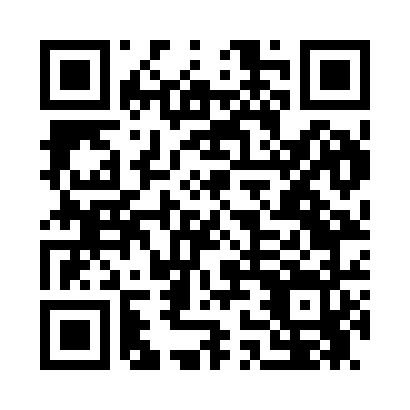 Prayer times for Iona, Minnesota, USAMon 1 Jul 2024 - Wed 31 Jul 2024High Latitude Method: Angle Based RulePrayer Calculation Method: Islamic Society of North AmericaAsar Calculation Method: ShafiPrayer times provided by https://www.salahtimes.comDateDayFajrSunriseDhuhrAsrMaghribIsha1Mon3:555:451:275:349:0910:592Tue3:555:451:275:349:0910:593Wed3:565:461:285:349:0910:584Thu3:575:471:285:349:0910:585Fri3:585:471:285:349:0810:576Sat3:595:481:285:349:0810:567Sun4:005:491:285:349:0710:568Mon4:015:491:285:349:0710:559Tue4:035:501:295:349:0710:5410Wed4:045:511:295:349:0610:5311Thu4:055:521:295:349:0510:5212Fri4:065:531:295:349:0510:5113Sat4:085:531:295:349:0410:5014Sun4:095:541:295:349:0410:4915Mon4:105:551:295:349:0310:4816Tue4:125:561:295:339:0210:4617Wed4:135:571:295:339:0110:4518Thu4:145:581:295:339:0110:4419Fri4:165:591:305:339:0010:4220Sat4:176:001:305:338:5910:4121Sun4:196:011:305:328:5810:4022Mon4:206:021:305:328:5710:3823Tue4:226:031:305:328:5610:3724Wed4:236:041:305:328:5510:3525Thu4:256:051:305:318:5410:3426Fri4:266:061:305:318:5310:3227Sat4:286:071:305:318:5210:3028Sun4:306:081:305:308:5110:2929Mon4:316:091:305:308:5010:2730Tue4:336:101:305:298:4810:2531Wed4:346:111:305:298:4710:24